ЗАНЯТИЕ ПО ХУДОЖЕСТВЕННО-ЭСТЕТИЧЕСКОМУ РАЗВИТИЮ В ГРУППЕ «СОЛНЫШКО» НА ТЕМУ «МАЛЬЧИКИ И ДЕВОЧКИ».Цель: Создавать условия для развития умения рисовать, проявляя свою фантазию и воображение.Задачи:1.Образовательная -Учить детей самостоятельно выбирать цвета своего рисунка, доводить задуманное до конца, правильно держать кисть, закрашивать небольшие части рисунка.2.Развивающая -Развивать творческие способности, воображение.3.Воспитательная -	Воспитывать самостоятельность.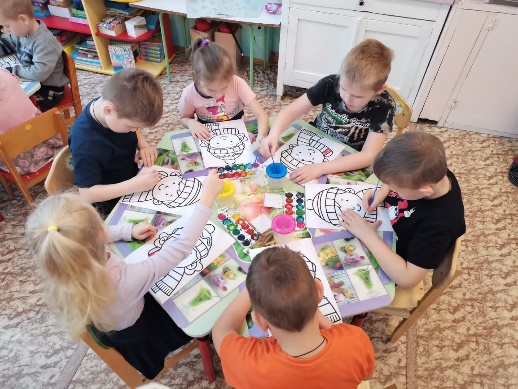 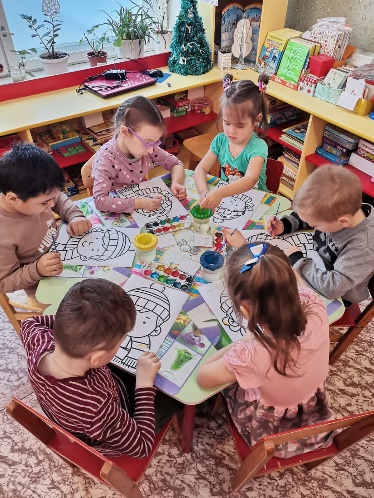 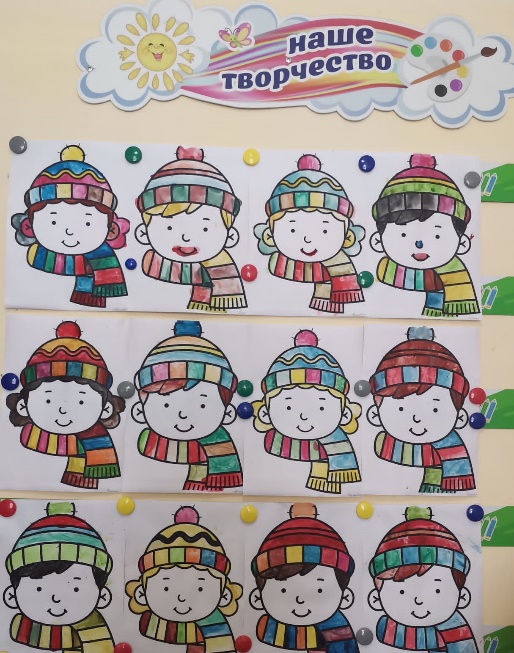 